Centro Educacional Fernando de Aragón		         Departamento de EspecialidadesEnseñanza mediaGUÍA DE TRABAJO   N°10 CÁLCULO Y REGISTRO DE IMPUESTOSNOMBRE:________________________________CURSO:  4° A  Fecha: 05 al 26 Junio 2020 Unidad: Información contable y financiera de la empresaContenido: Estructura y función tributaria en Chile, Impuesto a la RentaObjetivo de aprendizaje: Tramita la legalización y autorización de la documentación tributaria para su utilización en las operaciones de comercio nacional e internacional de la empresa.Instrucciones:   enviar por correo  prof. Ana Rivera,  ana_rivera_9@hotmail.com, Fecha de entrega el viernes 26 de junio 2020, dudas y consultas a este mismo correo, o al Wsap.INTRODUCCIÓNEl impuesto a la Renta, es otro de los impuestos importantes que se aplican en Chile, se aplica en tres ocasiones, Impuesto a la Renta aplicable a las ganancias de las empresas de primera categoría, en segunda ocasión es el impuesto a la Renta de segunda categoría, que se aplica a renta (sueldo) personal de cada persona, y el Impuesto a la Renta Global Complementario que se aplica cuando las personas tienen dos sueldos, o tienen primera categoría y sueldos.GUÍA N° 10: IMPUESTO A LA RENTAEl Impuesto de Primera Categoría grava las rentas provenientes del capital, entre otras, por las empresas comerciales, industriales, mineras, servicios, etc.
En los años que se indican a continuación dicho tributo se ha aplicado con las siguientes tasas:Se hace presente que a contar del Año Tributario 2018, Año Comercial 2017, la tasa general del Impuesto de Primera Categoría a aplicar a cualquiera renta clasificada en dicha categoría, será de un 25%; dado que las tasas de 25,5% y 27%, solo se aplican a los contribuyentes sujetos al Régimen Tributario establecido en la letra B) del artículo 14 de la LIR a la base de la renta retirada o distribuida para la aplicación de los Impuestos Global Complementario o Adicional, con imputación o deducción parcial del crédito por Impuesto de Primera Categoría. Dicho impuesto de categoría se aplica sobre la base de las utilidades percibidas o devengadas en el caso de empresas que declaren su renta efectiva determinada mediante contabilidad completa, simplificada, planillas o contratos. La excepción la constituyen los contribuyentes de los sectores agrícolas, mineros y transportes, que pueden tributar a base de la renta presunta, cuando cumplan con los requisitos que exige el nuevo texto del artículo 34 de la Ley de la Renta vigente a contar del 01.01.2016.Las empresas del Estado deben pagar adicionalmente al Impuesto de Primera Categoría, un impuesto especial del 40% sobre las utilidades generadas, según lo dispuesto por el artículo 2° del D.L. N° 2.398, de 1978.En todo caso se precisa, que la tributación en definitiva está radicada en los propietarios, socios o accionistas de las empresas, constituyendo el Impuesto de Primera Categoría que pagan éstas últimas, un crédito total o parcial en contra de los impuestos Global Complementario o Adicional, según corresponda, que afecta a las personas antes indicadas, según sea el régimen tributario por el cual la empresa haya optado de aquellos que establecen las Letras A) ó B) del artículo 14 de la LIR (Régimen de la Renta Atribuida con imputación total del crédito por Impuesto de Primera Categoría o Régimen de la Renta Retirada o Distribuida con imputación parcial del crédito por Impuesto de Primera Categoría, respectivamente).Impuesto Único de Segunda Categoría (Artículo 42 N°1 y Artículo 43 N°1 Ley de la Renta) El Impuesto Único de Segunda Categoría grava las rentas del trabajo dependiente, como ser sueldos, pensiones y rentas accesorias o complementarias a las anteriores. Es un tributo que se aplica con una escala de tasas progresivas, declarándose y pagándose mensualmente sobre las rentas percibidas provenientes de una actividad laboral ejercida en forma dependiente, y a partir de un monto que exceda de 13,5 UTM.El citado tributo debe ser retenido y enterado en arcas fiscales por el respectivo empleador, habilitado o pagador de la renta.En el caso que un trabajador tenga más de un empleador, para los efectos de mantener la progresividad del impuesto, deben sumarse todas las rentas obtenidas e incluirlas en el tramo de tasas de impuesto que corresponda, y proceder a reliquidar anualmente dicho tributo en el mes de abril del año siguiente. Si además se perciben otras rentas distintas a las señaladas afectas al Impuesto Global Complementario se deben consolidar tales ingresos en forma anual y pagar el tributo antes indicado. En este caso, el Impuesto Único de Segunda Categoría retenido y pagado mensualmente sobre los sueldos, pensiones y demás rentas accesorias o complementarias, se da de crédito en contra del Impuesto Global Complementario.Impuesto Global Complementario (Artículo 52 Ley de la Renta) El Impuesto Global Complementario es un impuesto personal, global, progresivo y complementario que se determina y paga una vez al año por las personas naturales con domicilio o residencia en Chile sobre las rentas imponibles determinadas conforme a las normas de la primera y segunda categoría. Afecta a los contribuyentes cuya renta neta global exceda de 13,5 UTA. Su tasa aumenta progresivamente a medida que la base imponible aumenta. Se aplica, cobra y paga anualmente. Las tasas del Impuesto Único de Segunda Categoría y del Impuesto Global Complementario son equivalentes para iguales niveles de ingreso y se aplican sobre una escala progresiva que tiene actualmente ocho tramos. En el primer caso, se aplica en forma mensual y en el segundo, en forma anual. Su tasa marginal máxima alcanza actualmente al 40%. Sin embargo, la ley contempla algunos mecanismos que incentivan el ahorro de las personas y al hacer uso de ellos les permite disminuir el monto del impuesto que deben pagar. 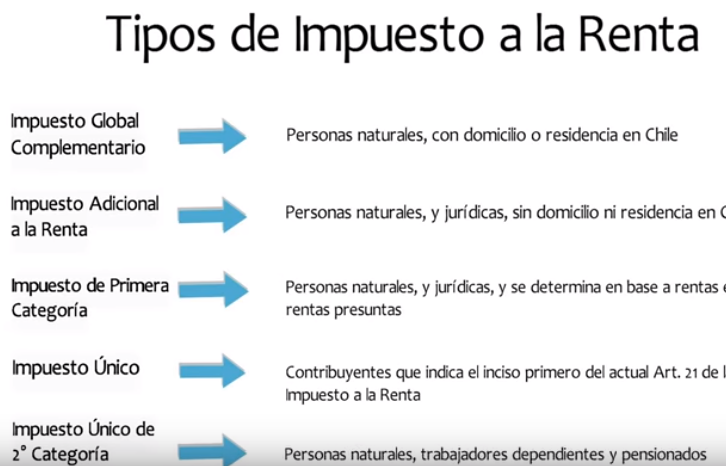 PREGUNTAS:1.- ¿A quiénes afecta el impuesto a la Renta? 2.- ¿A quiénes afecta el impuesto a la renta de segunda categoría? 3.- ¿A quiénes afecta el impuesto a la renta global complementario?4.- Cree usted que los acontecimientos actuales, generan menos impuestos en Chile, ¿por qué?5.- Según la tabla de Impuesto a la Renta, ¿por qué crees que subió en varios años?Año TributarioAño ComercialTasa2002200115%2003200216%2004200316,5%2005 al 20112004 al 201017%2012 al 20142011 al 201320%2015201421%2016201522,5%2017201624%2018 y sgtes.2017 y sgtes.25%2018201725,5%2019 y sgtes.2018 y sgtes.27%